Isobel Bennett Marine Biology Fellowship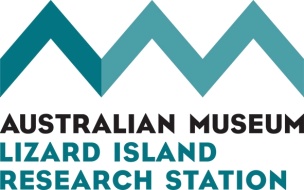 John and Laurine Proud FellowshipYulgilbar Foundation Fellowship2018 APPLICATION FORMAPPLICANT DETAILSPROJECT TITLEIndicate ONE project category: 	Impacts of and/or recovery from recent reef damage, or	Taxonomy of little-known marine or terrestrial faunaPROJECT OUTLINE Set the context for the project and highlight its scientific significance (800 words maximum, excluding reference list)TASKS TO BE UNDERTAKEN AT LIZARD ISLANDOutline the work to be carried out at . Note specifically the extent of any aquarium requirements and whether or not access to reefs other than the Lizard Island Group is required. If you need to conduct the field work at a particular time of year, include this information here. Provide enough information about methodology to allow assessment of the project’s feasibility as required for Project selection criterion 3  (300 words maximum) FIELD RESEARCH EXPERIENCEAddress Personal selection criterion 5 by providing brief details of your field research experience relevant to this project, including diving and boating experience. (100 words maximum)If your project requires access to locations away from the  group, indicate how you will find a suitable, highly experienced boat driver to join your team. (Additional 100 words maximum) Note: You do not need to answer this section if you have worked at Lizard Island Research Station within the past five years and do not need to work away from the Lizard Island Group.BUDGETSupport is being sought for: 	One year (April 2018 to March 2019) or	Two years (April 2018 to March 2020)In the table below:List all expenditure needed to complete field and laboratory work for the project (excluding salaries, food, and major items of equipment which must be funded from elsewhere). Allocate expenditure to either the Fellowship or another source.For Bench Fees, show the number of nights for each person. Use indicative rates of $145 per night for the researcher, $129 per night for each assistant, and $56 per night for any PhD students who will be part ot the team and working on a closely-related project for their own thesis. For travel between Cairns and Lizard Island, use indicative rate of $700 for a return airfare.  Necessary items of research equipment are assumed to be available to you through your employer. For consumables, list things that you would need to purchase specifically for this project. For incidentals, use an indicative rate of $410 per trip to cover “normal” freight charges between Cairns and Lizard Island (including barge freight for food for 3 people for 2-3 weeks and 3 Nally bins or dive bags) plus reasonable internet usage. Use additional rows for any other incidentals.Note: Each fellowship is valued at  $15,000. Fellows whose institutions can provide an Australian tax invoice can apply for up to $15,000 + $1,500 GST. In that case, the Fellowship budget total can be up to $16,500. Fellows employed at an overseas institution will not be able to provide a compliant tax invoice. In that case, the Fellowship budget total can be up to $15,000.If a second year of funding is sought, COPY the table above, change the header of column 2 to refer to the second year, and complete it for the second year. OTHER SOURCES OF FUNDINGFor each item attributed to “other source” in the budget, indicate the source and whether or not that funding is already secure. If it is not secure, indicate when you will know the outcome.  If your project relies upon a piece of equipment that is not already available to you, indicate how you intend to obtain access to it. LEVERAGE Address Project selection criterion 6 by outlining any ways in which fellowship funding will provide scientific benefits in addition to the research outcomes. (100 words maximum)CURRICULUM VITAE (4 pages maximum, 12 point font, 3 cm margins) List peer-reviewed publications separately to others.List papers in press only if they have been peer-reviewed and accepted for publication; show the name of the journal. Do not list papers that are in preparation, submitted, in review, or in revision. Append cv to the application form - do not send as a separate attachment. The single document must be in Word or rich text format. Do not send it as a pdf. Send the completed application to lizard@austmus.gov.auApplications that exceed maximum word limits will not be consideredClosing date is 6 October 2017Name of applicantCurrent employerEmployment statusEnd date for current salaried positionCurrent work addressOffice phoneHome phoneOffice faxEmail addressPhD obtained from which university?Month and year of award of PhDIf your current position is due to end during the fellowship year, provide information about subsequent plansITEMDETAILS for the first yearAMOUNT (incl. GST)AMOUNT (incl. GST)ITEMDETAILS for the first yearFellowship Other source1. Bench fees    - Researcher    - Assistant 1    - Any other assistants2. Travel    - International    - Domestic    - Cairns/Lizard Is/3. Research consumables4. Incidentals at LIRS    - Freight, internet etc TOTAL